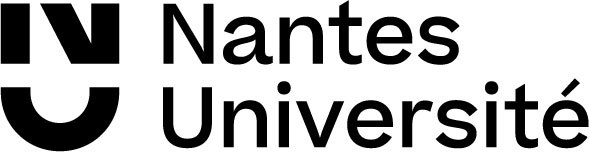 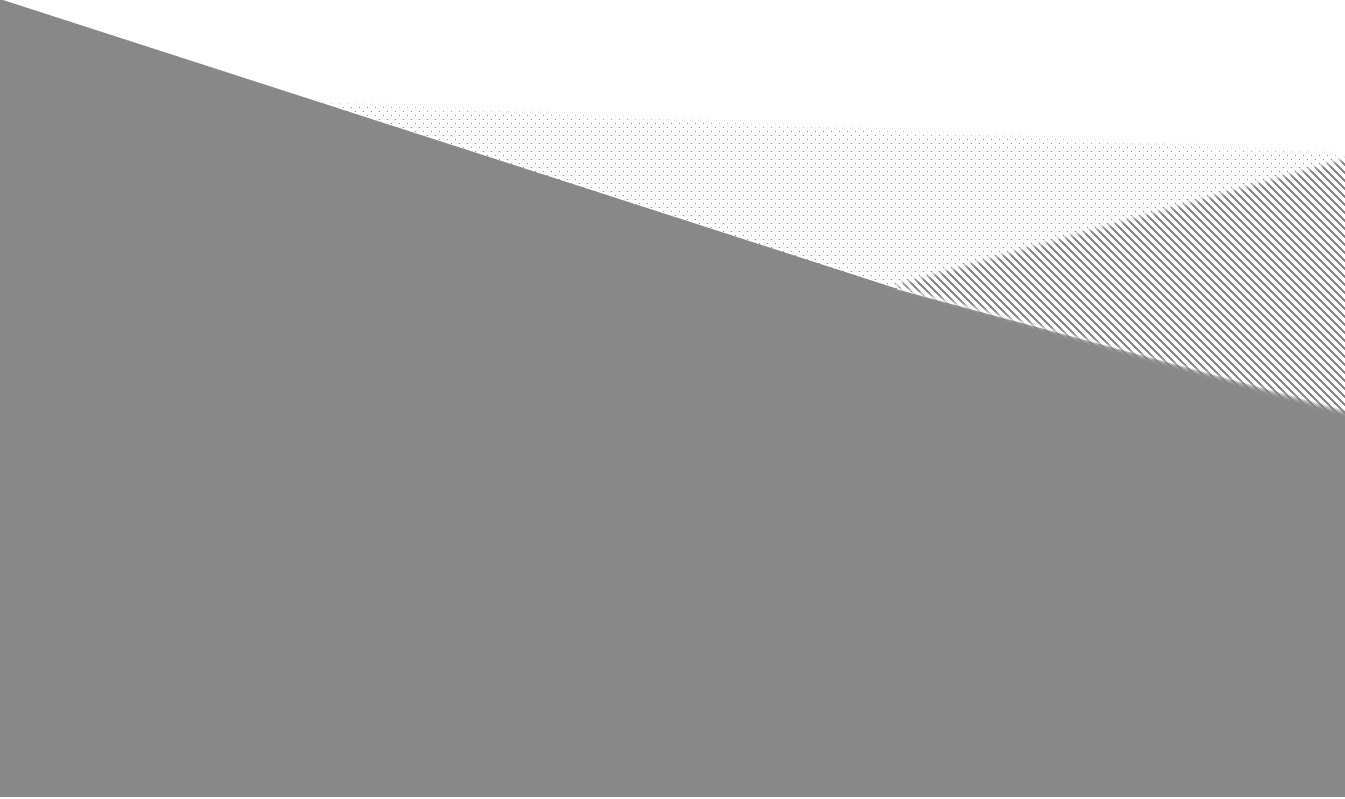 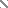 Titre : titre (en français)................... ............................ ............................................................. ............................Mots clés : de 3 à 6 mots clefsTitle : titre (en anglais)................... ............................ ............................................................. ............................Keywords : de 3 à 6 mots clefs